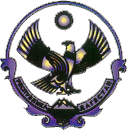 РЕСПУБЛИКА ДАГЕСТАНМУНИЦИПАЛЬНЫЙ РАЙОН «СЕРГОКАЛИНСКИЙ РАЙОН» СОБРАНИЕ ДЕПУТАТОВ МУНИЦИПАЛЬНОГО РАЙОНАул.317 Стрелковой дивизии, д.9, Сергокала, 368510, E.mail sergokalarayon@e-dag.ru тел/факс: (230) 2-33-40, 2-32-42РЕШЕНИЕ№59									от 30.06.2022 г.Об утверждении квалификационных требований для замещения должностей муниципальной службы в органах местного самоуправления МР «Сергокалинский район» В целях реализации основных принципов муниципальной службы в части обеспечения равного доступа граждан к муниципальной службе, в соответствии с Федеральным законом от 02.03.2007 г. №25-ФЗ «О муниципальной службе в Российской Федерации», Федеральным Законом от 6 октября 2003 года №131-ФЗ «Об общих принципах организации местного самоуправления в Российской Федерации», Законом Республики Дагестан от 11 марта 2008 года №9 «О муниципальной службе в Республике Дагестан» (с изменениями на 30 апреля 2022 года) и руководствуясь Уставом МР «Сергокалинский район», Собрание депутатов МР «Сергокалинский район»решает:Утвердить квалификационные требования для замещения должностей муниципальной службы МР «Сергокалинский район» (прилагается).Признать утратившим силу решение Собрания депутатов МР «Сергокалинский район» от 31.12.2015 г. №15 «О квалификационных требованиях для замещения должностей муниципальной службы МР  «Сергокалинский район».Настоящее решение вступает в силу со дня его подписания и подлежит официальному опубликованию на официальном сайте Администрации МР «Сергокалинский район» в сети «Интернет» и в газете «К изобилию».Контроль за выполнением настоящего решения оставляю за собой.Глава 	      		                               		 М. ОмаровВрио председателя                                                         И. АбдурагимоваПриложение к решению Собрания депутатовМР «Сергокалинский район»от 30.06.2022 года №59КВАЛИФИКАЦИОННЫЕ ТРЕБОВАНИЯ для замещения должностей муниципальной службы в органах местного самоуправления МР «Сергокалинский район»Для замещения должностей муниципальной службы в органах местного самоуправления МР «Сергокалинский район» требуется соответствие квалификационным требованиям к уровню профессионального образования, стажу муниципальной службы или работы по специальности, направлению подготовки, профессиональным знаниям и навыкам (умениям), необходимым для исполнения должностных обязанностей.Настоящие квалификационные требования разработаны на основе типовых квалификационных требований для замещения должностей муниципальной службы, которые определены статьей 9 Закона Республики Дагестан от 11.03.2008 г. №9 «О муниципальной службе в Республике Дагестан».С учетом задач и функций структурных подразделений органов местного самоуправления в должностные инструкции должностей муниципальной службы, утвержденные распоряжением руководителя органа местного самоуправления, могут быть включены специальные квалификационные требования к направлению профессиональной подготовки, специальности, стажу муниципальной службы или стажу (опыту) работы по специальности.Для замещения высших должностей муниципальной службы предъявляются следующие требования:Квалификационные требования к уровню профессионального образования: высшее профессиональное образование не ниже уровня специалитета, магистратуры. С учетом задач и функций структурных подразделений органа местного самоуправления в должностные инструкции высших должностей муниципальной службы, определенных распоряжением руководителя органа местного самоуправления, могут быть включены специальные квалификационные требования к направлению профессиональной подготовки.Квалификационные требования к стажу муниципальной службы или стажу работы по специальности: не менее четырех лег стажа муниципальной службы или стажу (опыту) работы по специальности, направлению подготовки;Требования к профессиональным знаниям и навыкам (умениям), необходимым для исполнения должностных обязанностей:знание Конституции Российской Федерации, федеральных законов и иных нормативных правовых актов Российской Федерации, Конституции Республики Дагестан, законов Республики Дагестан и иных нормативных правовых актов Республики Дагестан, Устава муниципального образования и иных нормативных правовых актов муниципального образования, законодательства о противодействии коррупции Российской Федерации и Республики Дагестан, регулирующих соответствующую сферу деятельности, основ управления и организации труда и делопроизводства, норм делового общения, а также знания в области информационно-коммуникационных технологий (конкретные требования к уровню знаний определяются должностной инструкцией муниципального служащего в зависимости от профиля деятельности);профессиональные навыки (умения): руководства подчиненными структурными подразделениями, оперативного принятия и реализации управленческих решений, взаимодействия с государственными органами, органами местного самоуправления и иными организациями, нормотворческой деятельности, планирования работы, контроля, анализа и прогнозирования последствий принимаемых решений, стимулирования достижения результатов, ведения деловых переговоров, публичного выступления, подбора и расстановки кадров, делегирования полномочий, пользования оргтехникой и программными продуктами, систематического повышения профессиональных знаний, редактирования документации, своевременного выявления и разрешения проблемных ситуаций, приводящих к конфликту интересов.Для замещения главных должностей муниципальной службы предъявляются следующие требования:Квалификационные требования к уровню профессионального образования: высшее профессиональное образование.Квалификационные требования к стажу муниципальной службы или стажу (опыту) работы по специальности: не менее двух лет муниципальной службы или стажа (опыта) работы по специальности или по направлению деятельности структурного подразделения. Для лиц, имеющих дипломы специалиста или магистра с отличием, в течение трех лет со дня выдачи диплома устанавливаются квалификационные требования к стажу муниципальной службы или стажу работы по специальности, направлению подготовки для замещения главных должностей муниципальной службы - не менее одного года стажа муниципальной службы или стажа работы по специальности, направлению подготовки.Требования к профессиональным знаниям и навыкам (умениям), необходимым для исполнения должностных обязанностей:знание Конституции Российской Федерации, федеральных законов и иных нормативных правовых актов Российской Федерации, Конституции Республики Дагестан, законов Республики Дагестан и иных нормативных правовых актов Республики Дагестан, Устава муниципального образования и иных нормативных правовых актов муниципального образования, законодательства о противодействии коррупции Российской Федерации и Республики Дагестан, регулирующих соответствующую сферу деятельности, основ управления и организации труда и делопроизводства, норм делового общения, а также знания в области информационно-коммуникационных технологий (конкретные требования к уровню знаний определяются должностной инструкцией муниципального служащего в зависимости от профиля деятельности);профессиональные навыки (умения): руководства подчиненными структурными подразделениями, оперативного принятия и реализации управленческих решений, взаимодействия с государственными органами, органами местного самоуправления и иными организациями, нормотворческой деятельности, планирования работы, контроля, анализа и прогнозирования последствий принимаемых решений, стимулирования достижения результатов, ведения деловых переговоров, публичного выступления, подбора и расстановки кадров, делегирования полномочий, пользования оргтехникой и программными продуктами, систематического повышения профессиональных знаний, редактирования документации, своевременного выявления и разрешения проблемных ситуаций, приводящих к конфликту интересов.Для замещения ведущих, старших должностей муниципальной службы предъявляются следующие требования:Квалификационные требования к уровню профессионального образования: высшее профессиональное образование. С учетом задач и функций структурных подразделений органа местного самоуправления в должностные инструкции ведущих, старших должностей муниципальной службы, определенных распоряжением руководителя органа местного самоуправления, могут быть включены специальные квалификационные требования к специальности, направлению профессиональной подготовки.Квалификационные требования к стажу муниципальной службы или стажу (опыту) работы по специальности: без предъявления требований к стажу.Требования к профессиональным знаниям и навыкам (умениям), необходимым для исполнения должностных обязанностей:Знание Конституции Российской Федерации, федеральных законов и иных нормативных правовых актов Российской Федерации, Конституции Республики Дагестан, законов Республики Дагестан и иных нормативных правовых актов Республики Дагестан, Устава муниципального образования и иных нормативных правовых актов муниципального образования, законодательства о противодействии коррупции Российской Федерации и Республики Дагестан, регулирующих соответствующую сферу деятельности, основ управления и организации труда и делопроизводства, норм делового общения, правил внутреннего трудового распорядка, порядка работы с информацией, составляющей государственную и служебную тайну, а также знания в области информационно-коммуникационных технологий (конкретные требования к уровню знаний определяются должностной инструкцией муниципального служащего в зависимости от профиля деятельности);профессиональные навыки (умения): работы в сфере, соответствующей направлению деятельности структурного подразделения, подготовки проектов муниципальных правовых актов, выполнения поручений непосредственного руководителя, взаимодействия с государственными органами, органами местного самоуправления и иными организациями, эффективного планирования рабочего (служебного) времени, анализа и прогнозирования деятельности в порученной сфере, использования опыта и мнения коллег, своевременного выявления и разрешения проблемных ситуаций, приводящих к конфликту интересов, пользования оргтехникой и программными продуктами.Для замещения младших должностей муниципальной службы предъявляются следующие требования:Квалификационные требования к уровню профессионального образования: среднее профессиональное образование. С учетом задач и функций структурных подразделений органов местного самоуправления в должностные инструкции младших должностей муниципальной службы, определенных распоряжением руководителя органа местного самоуправления, могут быть включены специальные квалификационные требования к направлению профессиональной подготовки.Квалификационные требования к стажу муниципальной службы или стажу (опыту) работы по специальности: без требований к стажу работы.Требования к профессиональным знаниям и навыкам (умениям), необходимым для исполнения должностных обязанностей:Знание Конституции Российской Федерации, федеральных законов и иных нормативных правовых актов Российской Федерации, Конституции Республики Дагестан, законов Республики Дагестан и иных нормативных правовых актов Республики Дагестан, Устава муниципального образования и иных нормативных правовых актов муниципального образования, законодательства о противодействии коррупции Российской Федерации и Республики Дагестан, регулирующих соответствующую сферу деятельности, основ управления и организации труда и делопроизводства, норм делового общения, правил внутреннего трудового распорядка, порядка работы с информацией, составляющей государственную и служебную тайну, а также знания в области информационно-коммуникационных технологий (конкретные требования к уровню знаний определяются должностной инструкцией муниципального служащего в зависимости от профиля деятельности);профессиональные навыки (умения): работы в сфере, соответствующей направлению деятельности структурного подразделения, подготовки проектов муниципальных правовых актов, выполнения поручений непосредственного руководителя, эффективного планирования рабочего (служебного) времени, пользования оргтехникой и программными продуктами.В случае, если должностной инструкцией муниципального служащего предусмотрены квалификационные требования к специальности, направлению подготовки, которые необходимы для замещения должности муниципальной службы, то при исчислении стажа работы по специальности, направлению подготовки в указанный стаж включаются периоды работы по этой специальности, этому направлению подготовки после получения гражданином (муниципальным служащим) документа об образовании и (или) о квалификации по указанным специальности, направлению подготовки.